                                 Currículum Vitae                                          Maria  Belén  Del Teso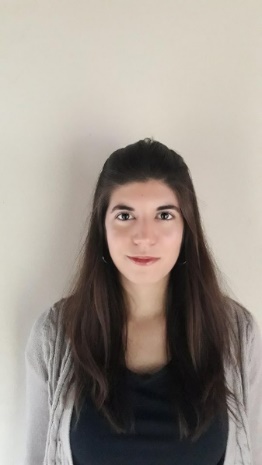 Información de contacto: Localidad: San Carlos de Bariloche Celular: 01161217050 Correo electrónico: mbelen011@hotmail.com Fecha de Nacimiento: 07/12/1995 Estado civil: Soltera CUIL: 27-39415163-2Objetivos PersonalesAdquirir diferentes habilidades,experiencias laborales y desarrollarlas al máximo.HabilidadesMe considero una persona responsable,flexible,apta para trabajar en grupo,interesada,con buena presencia y comunicación fluida.Formación académicaCentro de formación profesional-Establecimiento: The BUE Trainers-Escuela de cocina
Titulo: “cocinero para restaurante medio y oficial en pasteleria”Estudios  universitarios -Establecimiento: UNLP (Universidad Nacional Del La Plata)2 años en Ciencias Veterinarias (Período: 2014-2016)Estudios Secundarios-Establecimiento: Nuestra Señora de la Salud (Ezeiza)Secundario completo (Título secundario obtenido: Bachiller en Ciencias Naturales)Cursos  realizados y seminarios-Establecimiento: IMG (Inside Management Group,La plata )Gastronomía general (Período: 6 meses )Cocina Saludable (Período: 2 meses)Profesor: Cristian Ponce De Leon-Establecimiento “The Bue Trainers”:Master Class  pasteleria  para  tienda  por  Luciano Garcia  Curso de manipulación de alimentos y libreta sanitaria al diaProgramas y páginas manejadasPaquete Microsoft Office,Photoshop,Ilustrator,internet y redes socialesExperiencia Laboral -Emprendimiento personal: Déjà vu (Período :2018-2019)
Elaboración de comidas saludable a pedido-Cocinera en Hampton by Hilton (Período: 6 de enero-25 de febrero pasantia) referencia:Celeste Ferraris( 5491130282983)
Eventual :-Gate  gourmet Argentina-Av. Tte Morillas s/n (Período:1 mes)
Puesto: Central de recetas de pasteleria y panaderia, (tareas de mise en place y de producción de las mismas)

-Pasante de cocina en The Bue Trainers 
puesto: Ayudante de cocina (mise en place, producción)
-Servicio de catering  para fiestas y casamientos ( eventos)